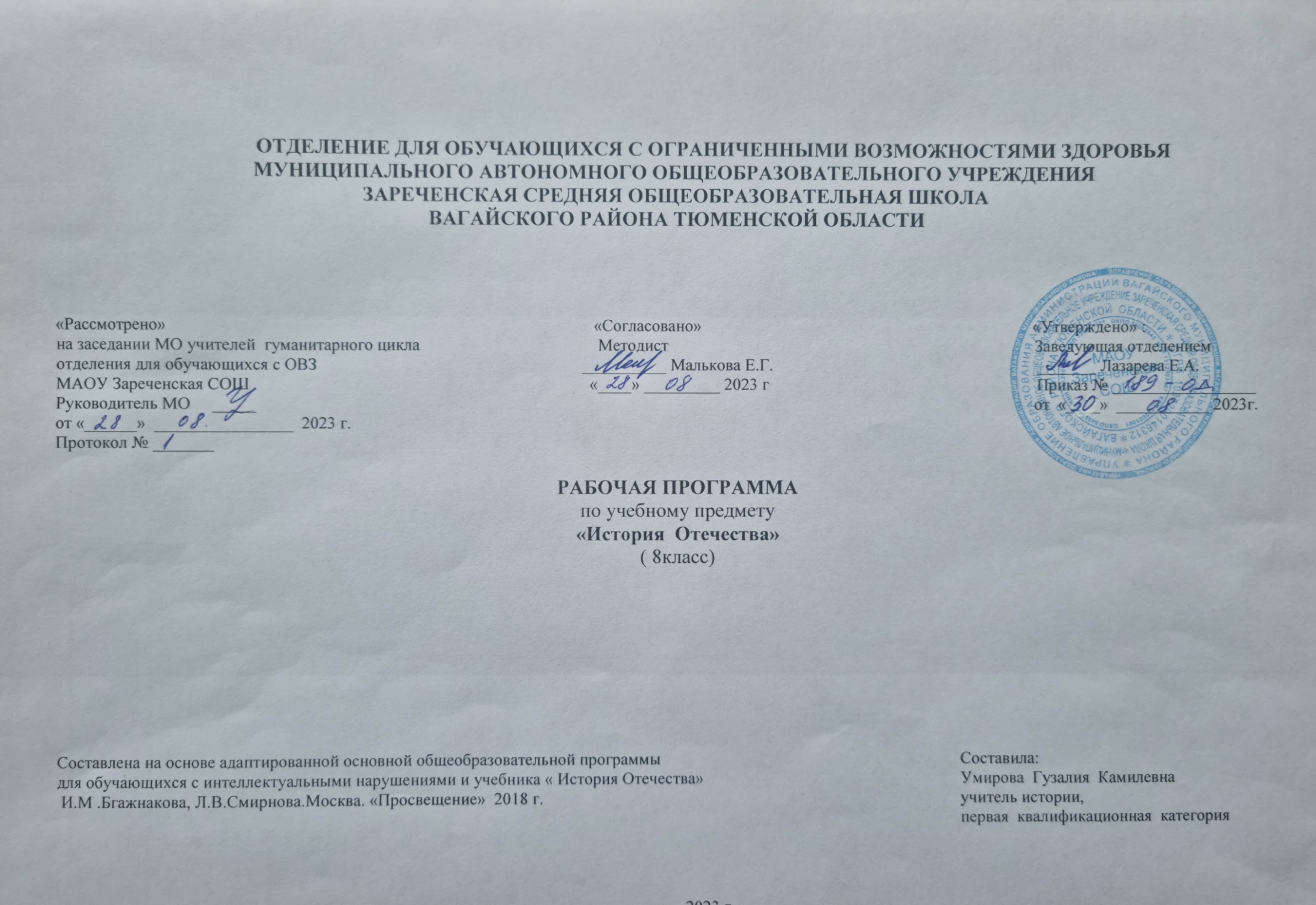 1.Пояснительная записка.     Рабочая учебная программа по предмету « История  Отечества» в  8 классе  составлена на основе приказа Министерства образования  и науки РФ от 19 декабря 2014 г.№1599.Цель обучения  – формирование у воспитанников способности изучать разнообразный исторический материал и использовать его в своей деятельности. Для этого необходимо систематическое руководство деятельностью детей с ограниченными возможностями здоровья  в процессе обучения истории с постепенным возрастанием их самостоятельностиОсновными задачами курса являются:освоение учащимися комплекса систематизированных знаний об истории Отечества, роли России как активного участника и творца всемирной истории;помощь учащимся в развитии у них чувства национальной идентичности, патриотизма, толерантности, уважения к историческому пути своего и других народов;развитие у учащихся исторического мышления, под которым понимается способность рассматривать события и явления с точки зрения их исторической обусловленности;овладение учащимися умениями и навыками поиска и систематизации историчнформации.Поставленные задачи определяются особенностями психической деятельности воспитанников с ограниченными возможностями здоровья, существенно отличающихся от нормально развивающихся сверстников. Знание особенностей развития этих детей необходимо для эффективной работы с ними для понимания причин, обуславливающих успехи и неудачи их обучения и воспитания, для поиска адекватных способов и приемов педагогического воздействия.                                                      2. Общая характеристика учебного предмета «История Отечества»История является интересной, занимательной, но в то, же время сложной дисциплиной для учащихся с интеллектуальными нарушениями. Сложность усвоения исторических знаний обусловлена объемностью фактологических и хронологических сведений, глобальностью общественно-исторических процессов и явлений, закономерности которых осмыслить ребенку с интеллектуальной недостаточностью очень трудно. В предмете история заложены необходимое содержание и средства для формирования нравственного сознания развивающейся личности, для усвоения и накопления социального опыта, а также развития дефицитарных, при умственной отсталости, высших психических функций: логических форм памяти, аналитического мышления, речемыслительных процессов, произвольного восприятия и внимания.Историческая наука в России переживает глубокую переоценку фактов и событий XX века, которые на рубеже тысячелетий резко изменили социальную и историческую жизнь общества и мира. В этой связи авторы программы стремились к тому, чтобы курс истории для детей с нарушением интеллекта отражал реальные факты и события и рассматривался учителем не с позиции институциональной, идеологизированной истории, а с позиций цивилизационного анализа, позволяющего поэтапно вводить ребенка в мир истории на ее социокультурных основах. Такой подход реализует принцип доступности, способствует формированию познавательного и нравственного опыта умственно отсталых учащихся.Структурным принципом построения программы явился линейно-концентрический принцип. Он дает возможность широко использовать межпредметные связи истории с географией, естествознанием, математикой, литературой и др. Очень важно умение учителя переводить на язык истории имеющиеся у детей знания из других предметных областей, создавать иллюстративные образы (примеры) для преодоления неизбежных трудностей при обучении. Вместе с тем учителю необходимо помнить о том, что описательность и образность сведений исторического содержания не должны подменять понятийную (смысловую) основу изучаемых явлений. Детей необходимо учить анализировать, сравнивать, обобщать исторические факты и связывать их с развитием опыта человека с учетом временных векторов смены цивилизаций на Земле. В программе основным принципом является принцип коррекционной направленности. Особое внимание обращено на коррекцию имеющихся у воспитанников специфических нарушений. Принцип коррекционной направленности в обучении, принцип воспитывающей и развивающей направленности обучения, принцип научности и доступности обучения, принцип систематичности и последовательности в обучении, принцип наглядности в обучении, принцип индивидуального и дифференцированного подхода в обучении и т.д.Методы:-словесные – рассказ, объяснение, беседа, работа с учебником и книгой-наглядные – наблюдение, демонстрация- практические – упражнения.-методы изложения новых знаний- методы повторения, закрепления знаний-методы применения знаний- методы контроляЗанятия проводятся в классно - урочной форме.
Типы уроков:  урок сообщения новых знаний (урок первоначального изучения материала) урок формирования и закрепления знаний и умений (практический урок) урок обобщения и систематизации знаний (повторительно-обобщающий урок)                                                                3. Описание места учебного предмета в учебном плане. Рабочая программа рассчитана  на 2 часа в неделю (68 часов)                                                                Личностные и предметные результаты освоения учебного предмета. Личностные, метапредметные и предметные результаты освоения предмета.Осознание себя как гражданина РоссииУважительно относиться к чужому мнениюГордиться своей Родиной, её историейВладение навыками коммуникации и принятыми ритуалами социального взаимодействияРазвитие навыков сотрудничества с взрослыми и сверстниками в разных социальных ситуациях:пользоваться учебником;соотносить содержание иллюстративного материала с текстом учебника;употреблять исторические термины, понятия;пересказывать содержание изучаемого материала;       Учащиеся должны уметь:      • объяснять значение слов и понятий, устанавливать причины:       борьбы за престол между Софьей и Петром I;      возникновения волнений и бунта стрельцов;      поездки Петра I и представителей дворянства на учебу за границу;      введения новшеств Петра I в жизнь российского общества;      создания новой столицы России;      деятельности Петра I по просвещению народа;      создания «Наказа» Екатерины II;      благополучия общества и международного признания России в период правления Екатерины Великой;      • анализировать и сравнивать деятельность Петра I и Екатерины II на благо Российского государства;      • описывать:
      личностные характеристики и деловые качества исторических персонажей: Петра I, Софьи, Екатерины II;      быт и нравы в обществе, принятые в период правления Петра I, Анны Иоанновны, Екатерины II;      прогрессивные действия, направленные на укрепление государства, развитие образования, культуры;      • по датам определять век.      • составлять план для ответов, опираться на словарь, выделять смысловые понятия, представленные к темам разделов;
      • пользоваться картой;      • связно описывать сюжетные картины и иллюстрации (В. Г. Перов, И. Е. Репин, В. В. Верещагин и др.).      • читать короткие отрывки из произведений писателей, поэтов второй половины XIX в.;      • объяснять смысл прочитанного и др.;      • описывать содержание картин, иллюстрирующих быт, нравы, внешний облик персонажей из указанного периода истории (В. В. Верещагин, В. Г. Перов, И. Н. Крамской, Н. Н. Ге и др.).      • объяснять причины снижения уровня развития экономики, неравномерности ее развития по следующим ключевым явлениям истории начала XX в.:привлечение иностранного капитала для разработки прибыльных отраслей — нефти, угля, железа и др.;      частые внешние займы, высокий процент платежей по долгам;      враждебные отношения с Японией из-за права присутствия России на Дальнем Востоке;      аграрные беспорядки, требования увеличить земельные наделы, погромы помещичьих хозяйств;      усиление общественного влияния со стороны социал-революционных партий и движений, итоги революции 1905—1907 гг.;      ход и итоги Первой мировой войны, послевоенный кризис власти, отречение Николая II от престола;      Февральская революция;      ошибки Временного правительства;      • составлять план для ответов с включением опорных слов и понятий; самостоятельно работать с картой;      • связно описывать в речи сюжетные картины, фотографии, иллюстрирующие эпизоды русско-японской войны, выступления пролетариата против самодержавия, портреты Николая II, членов его семьи, а также В. И.    Учащиеся должны знать:• хронологические сведения:      период правления Петра I (1682—1725);      основание Петербурга (1703);      период царствования Екатерины II (1762—1796).      • значение отмены в России крепостного права как прекращения многовековой помещичьей власти;      • ответы на вопросы о (об):       главных заслугах в правлении Александра II:      праве крестьян открыто разрешать свои дела на сельском сходе;      введении судов «скорых, правых, милостивых, равных для всех»;      устранении сословных различий при выборе членов земских собраний, Городской думы;      обустройстве железных дорог, их увеличении в европейской части Росс      основных заслугах периода правления Александра II       финансовом и экономическом укреплении России;      покровительстве русской промышленности;      бережливости и отчетности в государственных расходах;      поиске надежных союзников (Франция) против союза Германии, Австрии, Италии;      укреплении армии и флота;                                                         5.Содержание учебного предмета.  Разделы.Российское государство в конце  17 – в начале 18 века. Российская империя  после Петра 1  (1725-1801).Российская империя в первой половине  19 века.Россия в конце 19 – в начале 20 века                                                                6. Календарно-тематическое планирование                                                                   7.  Материально – техническое обеспечение.Учебник: История. Авторы- составители:  И.М. Бгажнокова, Л.В. Смирнова. Издательство «Просвещение», 2018.   В кабинете используется ТСО: компьютер, телевизор. Для подбора учебной мебели соответственно росту  обучающихся  производится ее цветовая  маркировка (согласно САНПиН  2.4.2.2821.-10 п.5.4) №Тема урока.ЧасыДата проведенияДата проведения№Тема урока.Часыпланфакт1Наше Отечество-Россия в17 веке.12Наше Отечество-Россия в17 веке.13Наше Отечество-Россия в17 веке.14Детство и юность Петра 1.(1672-1689) 15Детство и юность Петра 1.( 1672-1689)16Детство и юность Петра 1.( 1672-1689)17Детство и юность Петра 1.( 1672-1689)18Воцарение Петра 1.(1689-1725).19Воцарение Петра 1.(1689-1725).1 10Воцарение Петра 1.(1689-1725).111Воцарение Петра 1.(1689-1725).112Северная война . Основание Петербурга(1700-1721).113Северная война . Основание Петербурга(1700-1721).114Северная война . Основание Петербурга(1700-1721).115Северная война . Основание Петербурга(1700-1721).116Повторительно- обобщающий урок. 117Заслуги Петра Великого в истории России(1689-1725).118Заслуги Петра Великого в истории России(1689-1725).119Заслуги Петра Великого в истории России(1689-1725).120Заслуги Петра Великого в истории России(1689-1725).121Екатерина 1   и   Петр 2.1 22Екатерина 1   и   Петр 2.123Екатерина 1   и   Петр 2.124Екатерина 1   и   Петр 2.125Анна Иоанновна  и  Иван 6 (1730-1741).126Анна Иоанновна  и  Иван 6 (1730-1741).127Анна Иоанновна  и  Иван 6 (1730-1741).128Анна Иоанновна  и  Иван 6 (1730-1741).129Царствование Елизаветы Петровны (1741-1761)130Царствование Елизаветы Петровны (1741-1761)1 31Царствование Елизаветы Петровны (1741-1761)1 32Повторительно- обобщающий урок. 1 33Россия в эпоху Екатерины Великой (1762-1796) 1 34Россия в эпоху Екатерины Великой (1762-1796)1 35Россия в эпоху Екатерины Великой (1762-1796)1 36Россия в эпоху Екатерины Великой (1762-1796)1 37Отношения России со странами Европы в конце  18- начале 19 века.1 38Отношения России со странами Европы в конце  18- начале 19 века.1 39Отношения России со странами Европы в конце  18- начале 19 века.1 40Отношения России со странами Европы в конце  18- начале 19 века.1 41Император  Александр 1.(1801-1825)1 42Император  Александр 1.(1801-1825)1 43Император  Александр 1.(1801-1825)1 44Император  Александр 1.(1801-1825)1 45Отечественная война 1812 года.1 46Отечественная война 1812 года.1 47Отечественная война 1812 года.1 48Отечественная война 1812 года.1 49Император  Николай1 (1825-1855)1 50Повторительно - обобщающий урок .  151Император Николай 1( 1825-1855)1 52Император  Николай1 (1825-1855)1 53Царь освободитель Александр 2(1855- 1881)1 54Царь освободитель Александр 2(1855- 1881)1 55Царь освободитель Александр 2(1855- 1881)156 Царь освободитель Александр 2(1855- 1881)1 57Царь Александр 3 Миротворец ( 1881-1894)1 58Царь Александр 3 Миротворец ( 1881-1894)1 59Царь Александр 3 Миротворец ( 1881-1894)160Царь Александр 3 Миротворец ( 1881-1894)1 61Последний российский император - Николай  2 ( 1894-1917)162 Последний российский император - Николай  2 ( 1894-1917)1 63Последний российский император - Николай  2 ( 1894-1917)1 64Последний российский император - Николай  2 ( 1894-1917)1 65Революционные выступления 1905-1907 годов.1 66Революционные выступления 1905-1907 годов.1 67Итоговый урок.1 68Повторение1